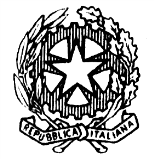 TRIBUNALE DI NOCERA INFERIOREUDIENZA DEL 20.10.2022 ore 09.00 e ss.Giudice: Dott. Federico NOSCHESE ORDINE DI CHIAMATA DEI PROCESSII° Fascia ore 09:00 – 09:30RGT n. 935-22 – RGNR n. 1474-21RGT n. 1222-21 – RGNR n. 5843-17N. SIGE 2022/144RGT n. 1645-20 – RGNR n. 10361-15 (RGT n. 3053-19) – RGNR n. 1293-16 (RGT n. 764-18) – RGNR n. 2925-16 (RGT n. 2027-20) – RGNR n. (1513-19)  (RGT n 980-19) – RGNR n. 854-14II° Fascia ore 09:30 – 11:00 (RGT n. 1984-19) – RGNR n. 1163-19 (RGT n 2838-17) – RGNR n. 4842-12 (RGT n. 3041-19) – RGNR n. 203-17RGT n. 110-22 – RGNR n. 5996-20 (RGT n. 1050-21) – RGNR n. 2213-17 RGT n. 1521-21 – RGNR n. 4989-16 (RGT n. 1107/20) – RGNR n. 2803/18 (RGT n 1659-19) – RGNR n. 6254-18 III° Fascia ore 11:00 – 12:30 (RGT n. 688-20) – RGNR n.1793-14	 (RGT n 2028-19) – RGNR n. 1153-16RGT n. 124-22 – RGNR n. 5063-18 (RGT 3092-19) – RGRN n. 2423-17 (RGT n. 1275-20) – RGNR n. 5018-18 (RGT n. 2514-19) – RGNR n. 3965-16 (RGT n. 622-21) – RGNR n. 2187-20RGT n. 172-22 – RGNR n. 4843-21IV° Fascia ore 12:30 – 14:00 (RGT n. 2089-20) – RGNR n. 2088-18 (RGT n.687-20) – RGNR n. 5583-17RGT n. 176-22 – RGNR n. 5293-20 (RGT n. 1979-20) – RGNR n. 1864-16 (RGT n. 488-21) – RGNR n. 5159-16 (RGT n 754-19) – RGNR n. 2099-18V° Fascia ore 14:00 – 15:00 e ss (RGT n. 1721-20) – RGNR n. 2933-20(RGT 2633-19) – RGNR n. 2663-16(RGT n. 125-18) – RGNR n. 4600-12 (RGT n. 702-21) – RGNR n. 318-19 ore 15:00